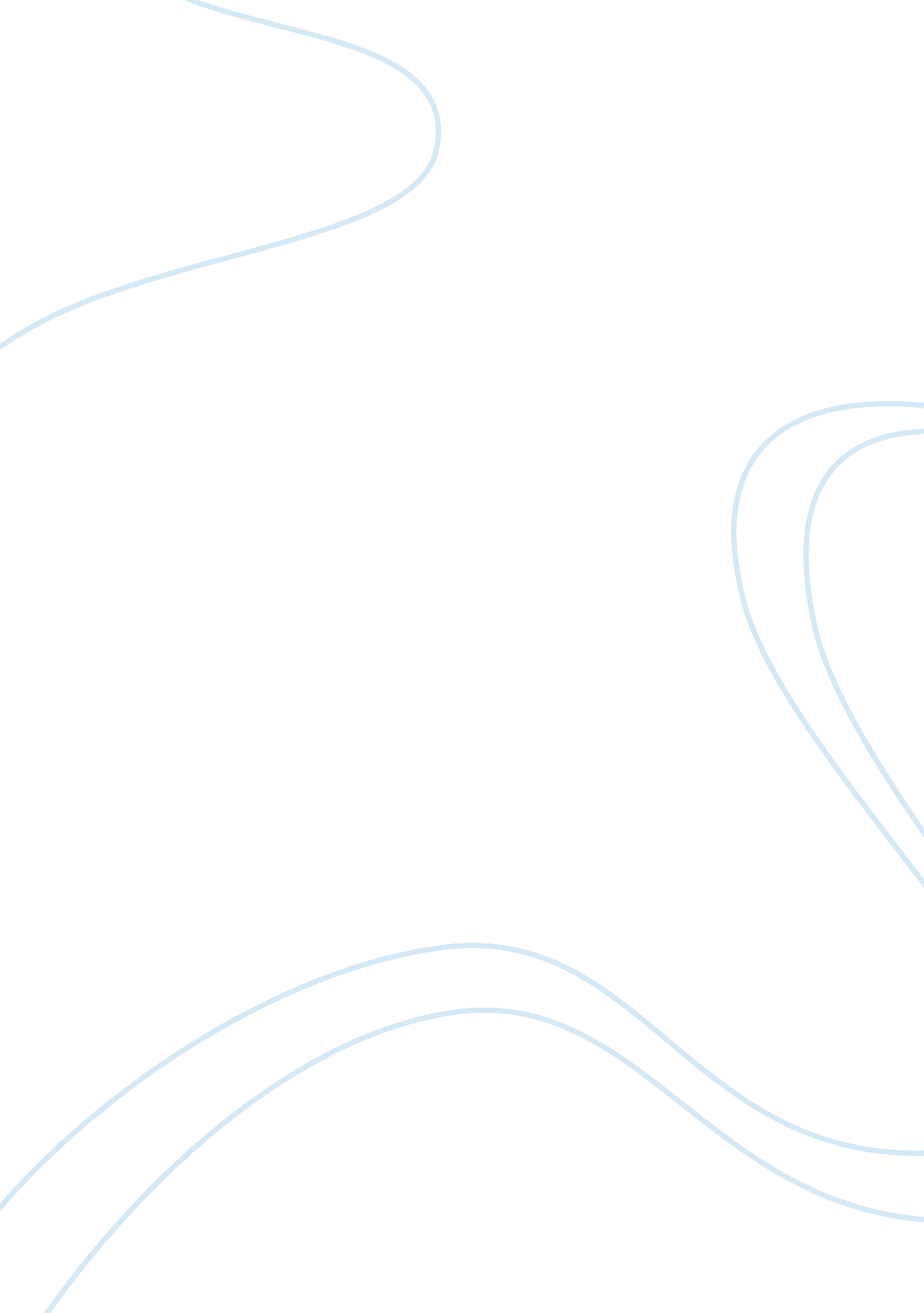 Computerize inventory systemTechnology, Computer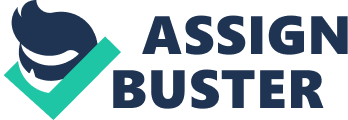 Through man's knowledge and creativity, the world has been changed, from the prehistoric tools of the primitive man up to the modern machineries, the advancement in technology and the state-of-the-art hardware and software that man uses nowadays, makes our community march onward in an expeditious civilization and Industrialization. The world we live In has been transformed immensely with the advent used of the information. At this time, almost every aspect of the human life is Influenced by the rapid advancement of technology providing us with the novel opportunities and fresh challenges at the same time. This Is manifested In all sectors of the economy: communication, education, health services, entertainment, finance, publishing, retailing, and other areas. Indeed, Information technology has made the Indelible mark In our lives, making everyday living possible without It. Computerizing Is basically concerned with the automation of task using computer- based Information system. This process with the people Involved In doing a certain task, which being replaced by particular machineries. Computerizing would also mean less effort exerted, sine manual can be done in shorter span of time. In any organization, computer is a necessity. Computerizing to an organizational establishment is important in order to do task easily and efficiently. The College of Computer Studies (CSS) is aware that computer is an essential element to be more competitive nowadays. They do believe that computerizing will hasten the processing capabilities, gives correct and accurate information and reports in quick manner. However, the College of Computer Studies' Inventory, Record Keeping, and Monitoring System are still done manually. They could not comply with the latest trend in verifying, searching and checking each supplies and equipment documents efficiently. Computerized Inventory System is a computer program that track inventory and creates automated replenishment order. Computerizing the inventory system brings the organization the potential improvement in accuracy and speed through better analysis of inventory trends, including the pattern of processing and recording. Furthermore, immediate result will be more timely and accurate information about, item presently on hand. Additional equipment and property response could encounter fewer burdens, less effort on processing transactions, and may avoid misplacing or lost of records. Record keeping become Increasingly difficult to handle to an organization and business, especially whom many equipment and property entering to and hereby of adequate time to evaluate and storage to organization that's its proper register. However, through computers and vast databases available nowadays, keeping the recorder large volume seems to be a natural phenomenon, to an organization requiring a proper place to store all essential Information. Through this spoilage or misplacing records can be avoided, and Information can acquire In Just a click away. Due to this, the researcher comes up with the computerizing aiming for an enormous innovation and improvement in the existing manual system. The used of computers is the best solution the researcher think that would answer the existing problem in terms of operations and functions of inventory, record keeping and monitoring system for the property and researchers' would used the following tools in gathering data to pursue their study: the method of research such as Library System, Descriptive Method and the Systems Development Life Cycle (OSDL), the Source of Data which includes-personal Interview, surfing the internet, Books (published and unpublished materials) which are vital in utilizing and conceptualizing the design and creation of the developed system. In constructing the developed system, researcher will use RADAR (Rapid Application Development) software engineering paradigm to be guided in developing and improving the capability of the developed system. This software paradigm is considered as a high-speed linear sequential model, enables the developers to rate a " fully functional system" within a very short time of periods approximately 60 to 90 days. This process is very significant to the developer in a sense that systems output can be perceived in a shorter time frame. The software may be applied in any situation for which it potential procedures and standards are meeting in particular organization. The develop system is a potential application system that can be considered as a Business Software for which it contains a large array of database where information stored can be accessed and retrieve. It also facilitates business operations that can be used established programs and projects for further improvements of the business enterprise. The research will be located at Tartar State University, College of Computer Studies, Ormolu Boulevard, San Vaccine, Tartar City. With the help of the " Computer-Based Inventory, Record Keeping and Monitoring System for the Property and Equipment of the Tartar State University College of Computer Studies", such difficulties are largely minimized, and would benefit the faculties, the property and equipment Personnel and the whole college as a whole. 